RESULTADO – TOMADA DE PREÇONº202363EM34542HEMUO Instituto de Gestão e Humanização – IGH, entidade de direito privado e sem fins lucrativos, classificadocomo Organização Social, vem tornar público o resultado da Tomada de Preços, com a finalidade de adquirirbens, insumos e serviços para o HEMU - Hospital Estadual da Mulher, com endereço à Rua R-7, S/N, SetorOeste, Goiânia, CEP: 74.125-090.Bionexo do Brasil LtdaRelatório emitido em 06/03/2023 08:39CompradorIGH - HEMU - Hospital Estadual da Mulher (11.858.570/0002-14)Rua R 7, esquina com Av. Perimetral s/n - Setor Oeste - GOIÂNIA, GO CEP: 74.530-020Relação de Itens (Confirmação)Pedido de Cotação : 270089819COTAÇÃO Nº 34542 - QUÍMICOS - HEMU FEV/2023Frete PróprioObservações: *PAGAMENTO: Somente a prazo e por meio de depósito em conta PJ do fornecedor. *FRETE: Só serão aceitas propostas com frete CIF epara entrega no endereço: RUA R7 C/ AV PERIMETRAL, SETOR OESTE, Goiânia/GO CEP: 74.125-120, dia e horário especificado. *CERTIDÕES: AsCertidões Municipal, Estadual de Goiás, Federal, FGTS e Trabalhista devem estar regulares desde a data da emissão da proposta até a data dopagamento. *REGULAMENTO: O processo de compras obedecerá ao Regulamento de Compras do IGH, prevalecendo este em relação a estes termosem caso de divergência.Tipo de Cotação: Cotação EmergencialFornecedor : Todos os FornecedoresData de Confirmação : TodasFaturamentoMínimoValidade daPropostaCondições dePagamentoFornecedorPrazo de EntregaFrete ObservaçõesRM Hospitalar LtdaGOIÂNIA - GOMÃ¡rcia Nunes de Castro - (62) 4006-1 dias apósconfirmação1R$ 150,000011/02/202330 ddlCIFnull3998vendas@rmhospitalar.comMais informaçõesProgramaçãode EntregaPreço PreçoUnitário FábricaValorTotalProdutoCódigoFabricanteEmbalagem Fornecedor Comentário JustificativaRent(%) QuantidadeUsuárioCLOREXIDINASOLUCAO ALCOOLICA A0.5% 100ML ->CLOREXIDINASOLUCAO ALCOOLICA0.5% FRASCO 100ML -FRASCO- ALMOTOLIAPLASTICADaniellyEvelyn;MEDILAR EDESCARTAVELLACRADA, COMRMHospitalarLtdaSTOCK MED:NÃO ATINGEMFATURAMENTOMÍNIMOPereira DaCruzRIOHEX 0,5% SOLUCAOALCOOLICA, RIOQUIMICAR$R$R$336,0000132404-1null150 Frasco2,2400 0,0000SISTEMA DE ABERTURADE NAO NECESSITE DEMATERIAL CORTANTE ,COM TAMPA ADICIONALPARA ENCAIXE APOSABERTURA, AUSENCIADE CORANTES,09/02/202310:43CONSERVANMTES EODORES.ESCOVA P/DEGERMACAO DASMAOS C/ CLOREXIDINA;MEDILAR ESTOCK MED:NÃO ATINGE,FATURAMENTOMÍNIMO /BELIEVE: NÃOFATURA PORPENDÊNCIAFINANCEIRADaniellyEvelyn-> COM CERDASMACIAS. CABOPLASTICODESCARTAVELEMBALAGEMESCOVA/ESPONJAC/CLOREX.MARCLORHEX(SCRUB),CRISTALIARMHospitalarLtdaPereira DaCruzR$R$R$217655-UNnull600 Unidade2,2100 0,00001.326,000009/02/202310:43ALUMINIZADA/BLISTER.REG MS - UNIDADETotalParcial:R$7750.050.01.662,0000Total de Itens da Cotação: 2Total de Itens Impressos: 2TotalGeral:R$1.662,0000Clique aqui para geração de relatório completo com quebra de página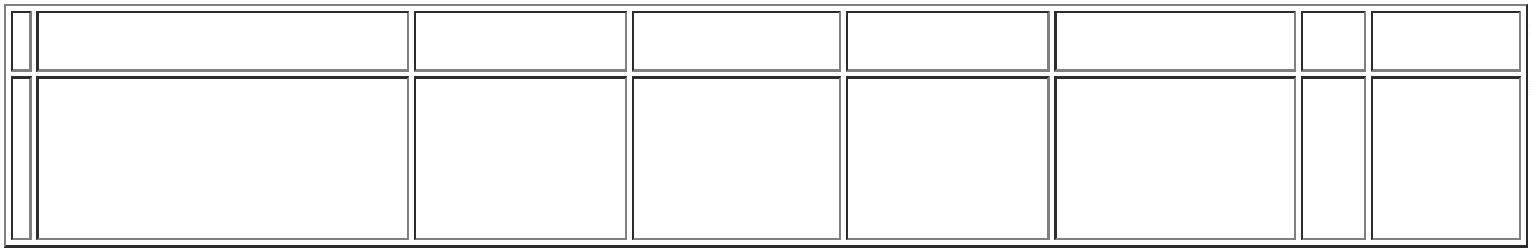 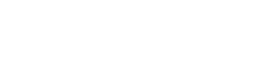 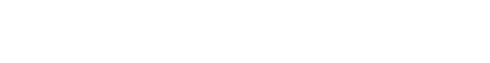 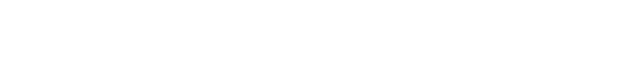 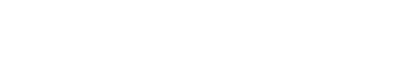 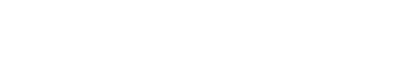 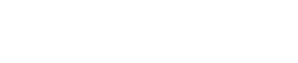 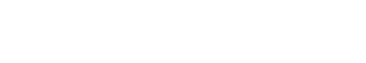 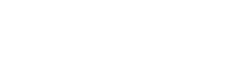 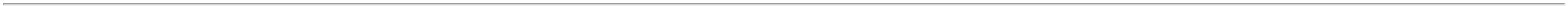 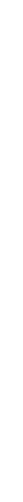 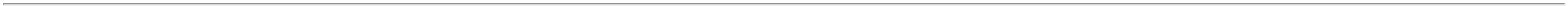 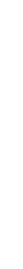 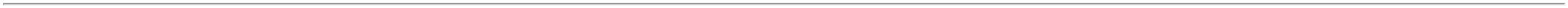 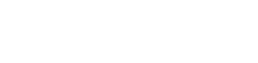 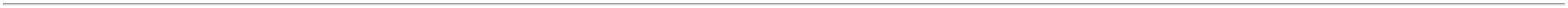 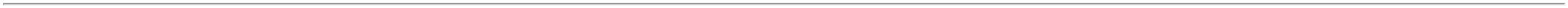 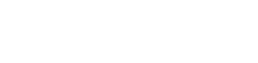 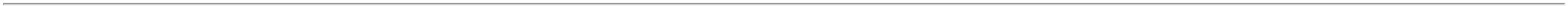 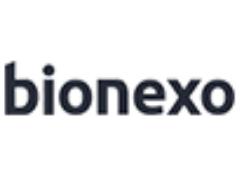 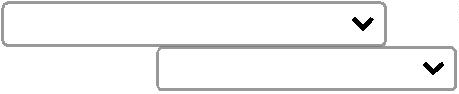 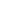 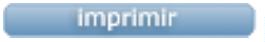 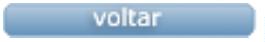 